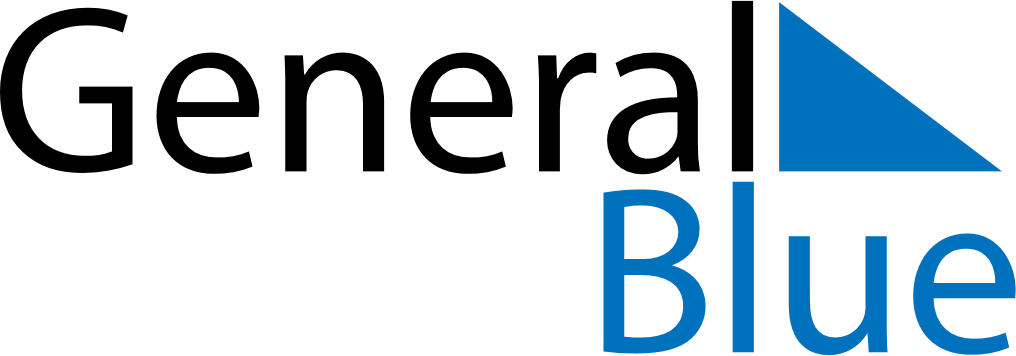 May 2024May 2024May 2024May 2024May 2024May 2024Vibble, Gotland, SwedenVibble, Gotland, SwedenVibble, Gotland, SwedenVibble, Gotland, SwedenVibble, Gotland, SwedenVibble, Gotland, SwedenSunday Monday Tuesday Wednesday Thursday Friday Saturday 1 2 3 4 Sunrise: 4:55 AM Sunset: 8:32 PM Daylight: 15 hours and 36 minutes. Sunrise: 4:53 AM Sunset: 8:34 PM Daylight: 15 hours and 41 minutes. Sunrise: 4:50 AM Sunset: 8:36 PM Daylight: 15 hours and 45 minutes. Sunrise: 4:48 AM Sunset: 8:38 PM Daylight: 15 hours and 50 minutes. 5 6 7 8 9 10 11 Sunrise: 4:46 AM Sunset: 8:41 PM Daylight: 15 hours and 54 minutes. Sunrise: 4:43 AM Sunset: 8:43 PM Daylight: 15 hours and 59 minutes. Sunrise: 4:41 AM Sunset: 8:45 PM Daylight: 16 hours and 3 minutes. Sunrise: 4:39 AM Sunset: 8:47 PM Daylight: 16 hours and 8 minutes. Sunrise: 4:37 AM Sunset: 8:49 PM Daylight: 16 hours and 12 minutes. Sunrise: 4:35 AM Sunset: 8:51 PM Daylight: 16 hours and 16 minutes. Sunrise: 4:32 AM Sunset: 8:53 PM Daylight: 16 hours and 21 minutes. 12 13 14 15 16 17 18 Sunrise: 4:30 AM Sunset: 8:55 PM Daylight: 16 hours and 25 minutes. Sunrise: 4:28 AM Sunset: 8:58 PM Daylight: 16 hours and 29 minutes. Sunrise: 4:26 AM Sunset: 9:00 PM Daylight: 16 hours and 33 minutes. Sunrise: 4:24 AM Sunset: 9:02 PM Daylight: 16 hours and 37 minutes. Sunrise: 4:22 AM Sunset: 9:04 PM Daylight: 16 hours and 41 minutes. Sunrise: 4:20 AM Sunset: 9:06 PM Daylight: 16 hours and 45 minutes. Sunrise: 4:18 AM Sunset: 9:08 PM Daylight: 16 hours and 49 minutes. 19 20 21 22 23 24 25 Sunrise: 4:16 AM Sunset: 9:10 PM Daylight: 16 hours and 53 minutes. Sunrise: 4:14 AM Sunset: 9:12 PM Daylight: 16 hours and 57 minutes. Sunrise: 4:13 AM Sunset: 9:13 PM Daylight: 17 hours and 0 minutes. Sunrise: 4:11 AM Sunset: 9:15 PM Daylight: 17 hours and 4 minutes. Sunrise: 4:09 AM Sunset: 9:17 PM Daylight: 17 hours and 7 minutes. Sunrise: 4:08 AM Sunset: 9:19 PM Daylight: 17 hours and 11 minutes. Sunrise: 4:06 AM Sunset: 9:21 PM Daylight: 17 hours and 14 minutes. 26 27 28 29 30 31 Sunrise: 4:04 AM Sunset: 9:23 PM Daylight: 17 hours and 18 minutes. Sunrise: 4:03 AM Sunset: 9:24 PM Daylight: 17 hours and 21 minutes. Sunrise: 4:02 AM Sunset: 9:26 PM Daylight: 17 hours and 24 minutes. Sunrise: 4:00 AM Sunset: 9:28 PM Daylight: 17 hours and 27 minutes. Sunrise: 3:59 AM Sunset: 9:29 PM Daylight: 17 hours and 30 minutes. Sunrise: 3:58 AM Sunset: 9:31 PM Daylight: 17 hours and 33 minutes. 